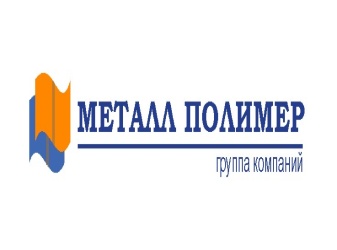 Панели REAL на основе экструдированного полистирола StyrofoamНаименованиеРазмер мм2 х сторонний 
с поперечным пропилом
руб / панель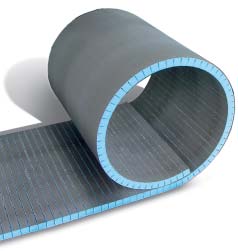 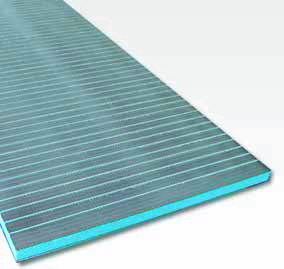 2 х сторонний 
с продольным пропилом
руб / панель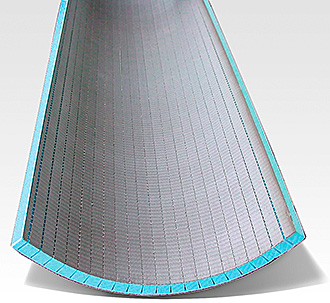 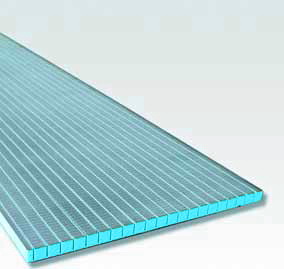 РПГ REAL 20 XPS2500 х 600 х 2020682068РПГ REAL 30 XPS2500 х 600 х 3024752475РПГ REAL 40 XPS2500 х 600 х 4027232723РПГ REAL 50 XPS2500 х 600 х 5029322932РПГ REAL 80 XPS2500 х 600 х 8037123712РПГ REAL 100 XPS2500 х 600 х 10038783878